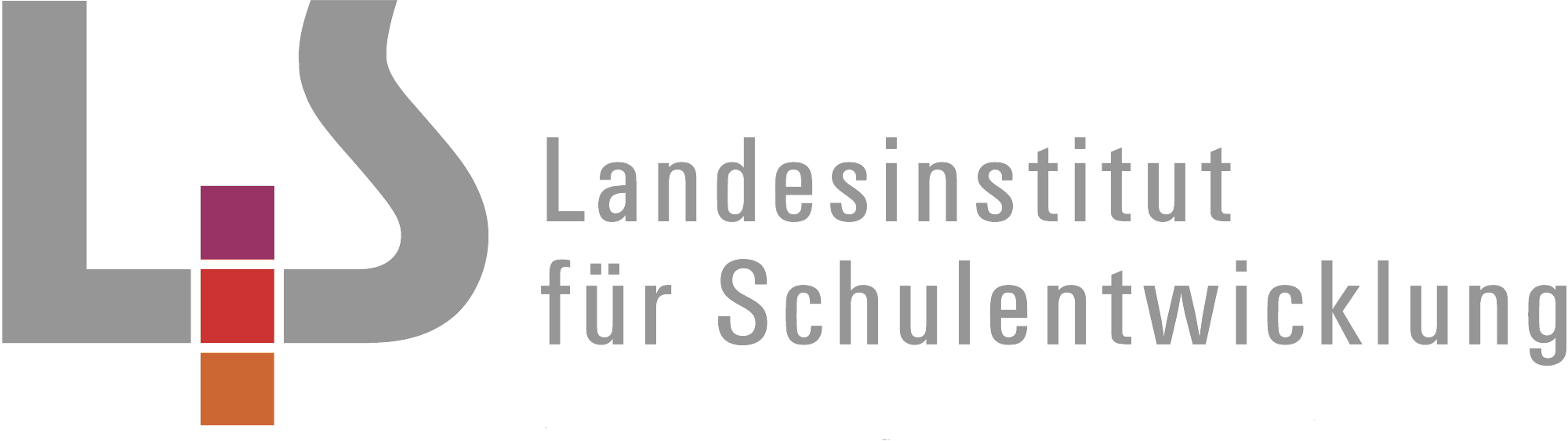 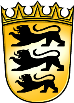 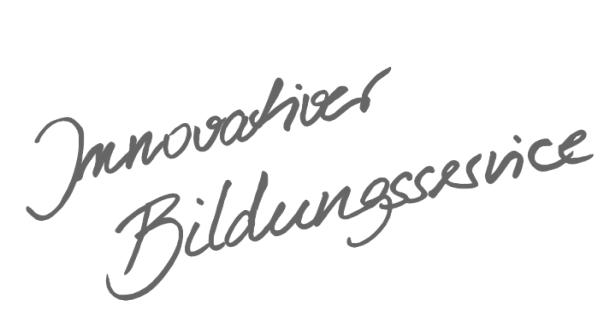 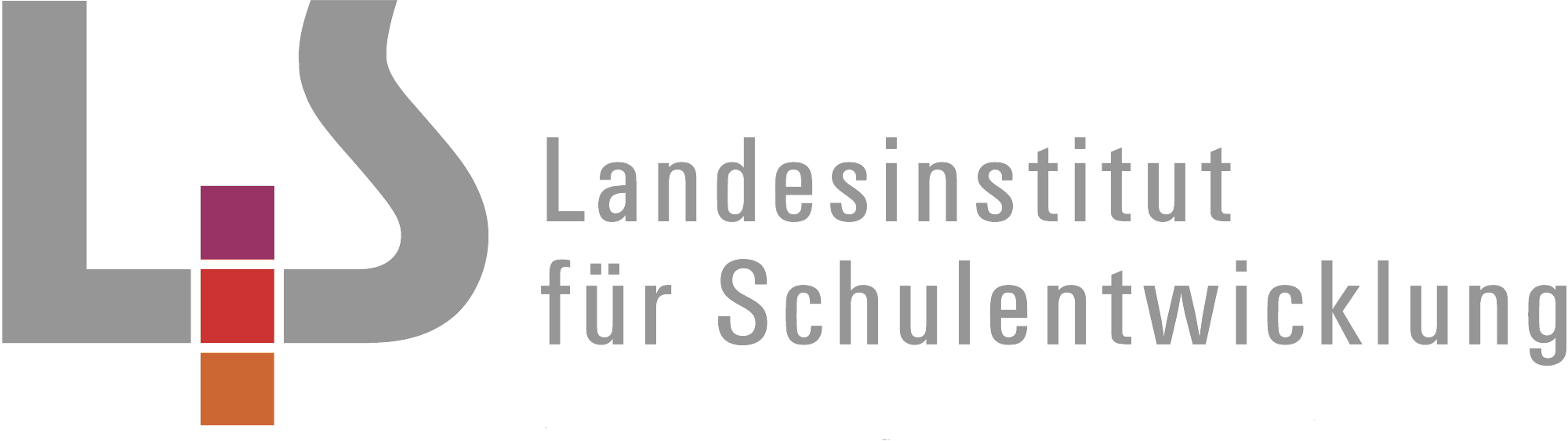 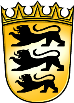 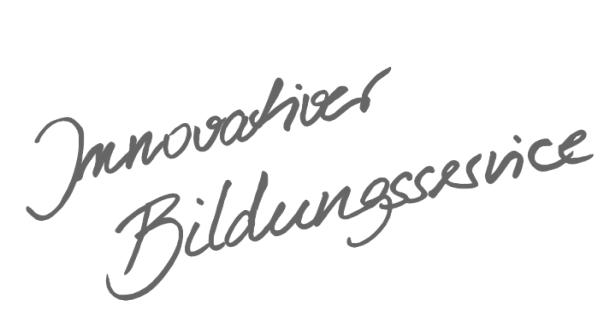 InhaltsverzeichnisAllgemeines Vorwort zu den BeispielcurriculaBeispielcurricula zeigen eine Möglichkeit auf, wie aus dem Bildungsplan unterrichtliche Praxis werden kann. Sie erheben hierbei keinen Anspruch einer normativen Vorgabe, sondern dienen vielmehr als beispielhafte Vorlage zur Unterrichtsplanung und -gestaltung. Diese kann bei der Erstellung oder Weiterentwicklung von schul- und fachspezifischen Jahresplanungen ebenso hilfreich sein wie bei der konkreten Unterrichtsplanung der Lehrkräfte. Curricula sind keine abgeschlossenen Produkte, sondern befinden sich in einem dauerhaften Entwicklungsprozess, müssen jeweils neu an die schulische Ausgangssituation angepasst werden und sollten auch nach den Erfahrungswerten vor Ort kontinuierlich fortgeschrieben und modifiziert werden. Sie sind somit sowohl an den Bildungsplan, als auch an den Kontext der jeweiligen Schule gebunden und müssen entsprechend angepasst werden. Das gilt auch für die Zeitplanung, welche vom Gesamtkonzept und den örtlichen Gegebenheiten abhängig und daher nur als Vorschlag zu betrachten ist.Der Aufbau der Beispielcurricula ist für alle Fächer einheitlich: Ein fachspezifisches Vorwort thematisiert die Besonderheiten des jeweiligen Fachcurriculums und gibt ggf. Lektürehinweise für das Curriculum, das sich in tabellarischer Form dem Vorwort anschließt.In den ersten beiden Spalten der vorliegenden Curricula werden beispielhafte Zuordnungen zwischen den prozess- und inhaltsbezogenen Kompetenzen dargestellt. Eine Ausnahme stellen die modernen Fremdsprachen dar, die aufgrund der fachspezifischen Architektur ihrer Pläne eine andere Spaltenkategorisierung gewählt haben. In der dritten Spalte wird vorgeschlagen, wie die Themen und Inhalte im Unterricht umgesetzt und konkretisiert werden können. In der vierten Spalte wird auf Möglichkeiten zur Vertiefung und Erweiterung des Kompetenzerwerbs im Rahmen des Schulcurriculums hingewiesen und aufgezeigt, wie die Leitperspektiven in den Fachunterricht eingebunden werden können und in welcher Hinsicht eine Zusammenarbeit mit anderen Fächern sinnvoll sein kann. An dieser Stelle finden sich auch Hinweise und Verlinkungen auf konkretes Unterrichtsmaterial. Die verschiedenen Niveaustufen des Gemeinsamen Bildungsplans der Sekundarstufe I werden in den Beispielcurricula ebenfalls berücksichtigt und mit konkreten Hinweisen zum differenzierten Vorgehen im Unterricht angereichert. Fachspezifisches VorwortDie Kontingentstundentafel für das Fach Musik weist über 4 Schuljahre hinweg 6 Stunden auf (Richtstundenwert). Die aufgeführten Teilkompetenzen im Fach Musik sind so ausgerichtet, dass sie in den Klassen 1 und 2 zu erreichen sind.Eine mögliche Verteilung der Stunden kann z.B. folgendermaßen aussehen:3 Stunden in den Klassen 1/2, davon 2 Stunden in Klasse 1 und 1 Stunde in KIasse 23 Stunden in den Klassen 1/2, davon 1 Stunde in Klasse 1 und 2 Stunden in Klasse 2Dieses Beispiel für ein Kerncurriculum zeigt die Umsetzung in Klasse 1 als einstündiges Fach. Auf das Kerncurriculum entfallen dabei 27 Stunden. Weitere 9 Stunden müssen im Sinne eines Schulcurriculums ergänzt werden.Hinweis zur Lesart des Curriculums:In jedem Bereich sind die prozessbezogenen Kompetenzen und die inhaltsbezogenen Kompetenzen in den ersten beiden Spalten abgebildet. In der dritten und vierten Spalte werden Hinweise auf die konkrete Umsetzung im Unterricht gegeben, welche Möglichkeiten aufzeigen, die geforderten Teilkompetenzen des Bildungsplanes umzusetzen. Einige Teilkompetenzen treten im Curriculum mehrfach auf und sind vielfältig vernetzt. Dadurch werden nachhaltiges Lernen und die Vermittlung einer musikalischen Grundbildung unterstützt.Diese musikalische Grundbildung umfasst das Singen, die Stimmbildung und das instrumentale Musizieren, das Hören von Musik und Erkennen ihrer Wirkungen und Funktionen sowie das Umsetzen von Musik in andere Darstellungsformen. Alle Bereiche des Bildungsplanes verbinden sich über musikalisches Hören und Gestalten und führen so zu einem zunehmend bewussten Umgang mit Musik. Die ausgewählten Inhalte sind Anregungen, mit deren Hilfe die angestrebten Kompetenzen entwickelt werden können. Weitere Materialien (wie z.B. Liedvorschläge) finden sich auf dem Lehrerfortbildungsserver.  Bei den folgenden Unterrichtsvorhaben werden vor allem Kompetenzen innerhalb der Leitperspektiven „Prävention und Gesundheitsförderung (PG)“, „Bildung für Toleranz und Akzeptanz von Vielfalt (BTV)“ und „Medienbildung (MB)“ angestrebt.Die Stunden verteilen sich in diesem Beispielcurriculum wie folgt: Der Schwerpunkt des Unterrichts liegt mit 18 von 27 Stunden auf dem Bereich „Musik gestalten“, welcher die Teilbereiche „Umgang mit der Stimme – Stimmbildung und Singen“ und „Instrumentales Musizieren“ beinhaltet. Innerhalb der Jahresplanung entfallen so auf die sechs Abschnitte zwischen den Ferien etwa je 3 Stunden auf diesen Bereich. Die restlichen 9 Stunden verteilen sich auf die Arbeitsbereiche „Musik hören und verstehen“ und „Musik umsetzen“.Musik – Klasse 1Sommer bis Herbst4-5 StundenSommer bis Herbst4-5 StundenSommer bis Herbst4-5 StundenSommer bis Herbst4-5 StundenProzessbezogene KompetenzenInhaltsbezogene KompetenzenKonkretisierung,
Vorgehen im UnterrichtErgänzende Hinweise, Arbeitsmittel, Organisation, VerweiseDie Schülerinnen und Schüler könnenDie Schülerinnen und Schüler könnenWahrnehmen der Stimme durch Einsingübungen und StimmspieleStimmbildungsübungen (z.B. Glissandi mit der Stimme; tiefe, mittlere und hohe Töne auf Tonsilben singen)2.1 Welt erleben und wahrnehmen1. sich einem natürlichen oder kulturellen Phänomen zuwenden, darüber staunen und sich darauf konzentrieren (zum Beispiel Klangereignisse, Wirkungen von Musik wahrnehmen)2. grundlegende Wahrnehmungen in den Bereichen Gestaltung, Klang und Phänomen vertiefen (zum Beispiel beim Experimentieren mit Klangerzeugern)2.3 Kommunizieren und sich verständigen2. verschiedene Arten und Methoden der Kommunikation nutzen (zum Beispiel Stimme, Mimik, Gestik, Bewegung, Klang, Sprache, Notation, Schrift, digital – sobald Medien vorhanden)3.1.1.1. Umgang mit der Stimme – Stimmbildung und Singen(1) […] Klang- und Artikulationsmöglichkeiten der eigenen Stimme erfahren […](2) […] Singhaltung […](11) ein Liedrepertoire durch tägliches Singen erarbeiten […](12) Lieder verschiedener Themen- und Kulturkreise […](14) Lieder im Schulalltag als strukturierend erfahren […]3.1.1.2 Instrumentales Musizieren(1) mit […] Instrumenten […] Geräusche und Klänge spielerisch erzeugen, damit experimentieren […]3.1.2 Musik hören und verstehen (1) Geräusche und Klänge wahrnehmen, unterscheiden und räumlich zuordnen3.1.3 Musik umsetzen(2) das Metrum, den Rhythmus und den Melodieverlauf in Bewegung umsetzenWahrnehmen der Stimme durch Einsingübungen und StimmspieleStimmbildungsübungen (z.B. Glissandi mit der Stimme; tiefe, mittlere und hohe Töne auf Tonsilben singen)2.1 Welt erleben und wahrnehmen1. sich einem natürlichen oder kulturellen Phänomen zuwenden, darüber staunen und sich darauf konzentrieren (zum Beispiel Klangereignisse, Wirkungen von Musik wahrnehmen)2. grundlegende Wahrnehmungen in den Bereichen Gestaltung, Klang und Phänomen vertiefen (zum Beispiel beim Experimentieren mit Klangerzeugern)2.3 Kommunizieren und sich verständigen2. verschiedene Arten und Methoden der Kommunikation nutzen (zum Beispiel Stimme, Mimik, Gestik, Bewegung, Klang, Sprache, Notation, Schrift, digital – sobald Medien vorhanden)3.1.1.1. Umgang mit der Stimme – Stimmbildung und Singen(1) […] Klang- und Artikulationsmöglichkeiten der eigenen Stimme erfahren […](2) […] Singhaltung […](11) ein Liedrepertoire durch tägliches Singen erarbeiten […](12) Lieder verschiedener Themen- und Kulturkreise […](14) Lieder im Schulalltag als strukturierend erfahren […]3.1.1.2 Instrumentales Musizieren(1) mit […] Instrumenten […] Geräusche und Klänge spielerisch erzeugen, damit experimentieren […]3.1.2 Musik hören und verstehen (1) Geräusche und Klänge wahrnehmen, unterscheiden und räumlich zuordnen3.1.3 Musik umsetzen(2) das Metrum, den Rhythmus und den Melodieverlauf in Bewegung umsetzenLieder zur Rhythmisierung des SchulalltagsHerbstliederSingen nach DirigatBekannte Laternenlieder aus dem Kindergarten aufgreifen und wiederholen2.1 Welt erleben und wahrnehmen1. sich einem natürlichen oder kulturellen Phänomen zuwenden, darüber staunen und sich darauf konzentrieren (zum Beispiel Klangereignisse, Wirkungen von Musik wahrnehmen)2. grundlegende Wahrnehmungen in den Bereichen Gestaltung, Klang und Phänomen vertiefen (zum Beispiel beim Experimentieren mit Klangerzeugern)2.3 Kommunizieren und sich verständigen2. verschiedene Arten und Methoden der Kommunikation nutzen (zum Beispiel Stimme, Mimik, Gestik, Bewegung, Klang, Sprache, Notation, Schrift, digital – sobald Medien vorhanden)3.1.1.1. Umgang mit der Stimme – Stimmbildung und Singen(1) […] Klang- und Artikulationsmöglichkeiten der eigenen Stimme erfahren […](2) […] Singhaltung […](11) ein Liedrepertoire durch tägliches Singen erarbeiten […](12) Lieder verschiedener Themen- und Kulturkreise […](14) Lieder im Schulalltag als strukturierend erfahren […]3.1.1.2 Instrumentales Musizieren(1) mit […] Instrumenten […] Geräusche und Klänge spielerisch erzeugen, damit experimentieren […]3.1.2 Musik hören und verstehen (1) Geräusche und Klänge wahrnehmen, unterscheiden und räumlich zuordnen3.1.3 Musik umsetzen(2) das Metrum, den Rhythmus und den Melodieverlauf in Bewegung umsetzenOrientierung im Raum: Wahrnehmungsschulung, z.B. mit geschlossenen Augen im Klassenzimmer produzierte Geräusche und Klänge erkennen und räumlich zuordnenHerstellung von Geräuschen mit im Klassenzimmer befindlichem Inventar; Richtungshören zur besseren Wahrnehmung im Straßenverkehr 2.1 Welt erleben und wahrnehmen1. sich einem natürlichen oder kulturellen Phänomen zuwenden, darüber staunen und sich darauf konzentrieren (zum Beispiel Klangereignisse, Wirkungen von Musik wahrnehmen)2. grundlegende Wahrnehmungen in den Bereichen Gestaltung, Klang und Phänomen vertiefen (zum Beispiel beim Experimentieren mit Klangerzeugern)2.3 Kommunizieren und sich verständigen2. verschiedene Arten und Methoden der Kommunikation nutzen (zum Beispiel Stimme, Mimik, Gestik, Bewegung, Klang, Sprache, Notation, Schrift, digital – sobald Medien vorhanden)3.1.1.1. Umgang mit der Stimme – Stimmbildung und Singen(1) […] Klang- und Artikulationsmöglichkeiten der eigenen Stimme erfahren […](2) […] Singhaltung […](11) ein Liedrepertoire durch tägliches Singen erarbeiten […](12) Lieder verschiedener Themen- und Kulturkreise […](14) Lieder im Schulalltag als strukturierend erfahren […]3.1.1.2 Instrumentales Musizieren(1) mit […] Instrumenten […] Geräusche und Klänge spielerisch erzeugen, damit experimentieren […]3.1.2 Musik hören und verstehen (1) Geräusche und Klänge wahrnehmen, unterscheiden und räumlich zuordnen3.1.3 Musik umsetzen(2) das Metrum, den Rhythmus und den Melodieverlauf in Bewegung umsetzenLiedauswahl im Schulcurriculum festlegenHerbst bis Weihnachten4-5 StundenHerbst bis Weihnachten4-5 StundenHerbst bis Weihnachten4-5 StundenHerbst bis Weihnachten4-5 Stunden2.1 Welt erleben und wahrnehmen1. sich einem natürlichen oder kulturellen Phänomen zuwenden, darüber staunen und sich darauf konzentrieren (zum Beispiel Klangereignisse, Wirkungen von Musik wahrnehmen)2. grundlegende Wahrnehmungen in den Bereichen Gestaltung, Klang und Phänomen vertiefen (zum Beispiel beim Experimentieren mit Klangerzeugern)2.3 Kommunizieren und sich verständigen2. verschiedene Arten und Methoden der Kommunikation nutzen (zum Beispiel Stimme, Mimik, Gestik, Bewegung, Klang, Sprache, Notation, Schrift, digital – sobald Medien vorhanden)3. eigene Gedanken, Gefühle, Eindrücke, Erfahrungen und Interessen bewusst und angemessen mitteilen und die anderer wahrnehmen (zum Beispiel bei Präsentationen einander zuhören und sich dabei an vereinbarte Regeln halten)3.1.1.1. Umgang mit der Stimme – Stimmbildung und Singen (3) […] Atmung […](11) ein Liedrepertoire durch tägliches Singen erarbeiten […](12) Lieder verschiedener Themen- und Kulturkreise […](14) Lieder im Schulalltag als strukturierend erfahren […]3.1.1.2 Instrumentales Musizieren(1) mit […] Instrumenten […] Geräusche und Klänge spielerisch erzeugen, damit experimentieren […](2) […] Instrumente benennen, achtsam damit umgehen, einfache Spieltechniken erlernen und mit […] Instrumenten musizieren und diese präsentieren3.1.2 Musik hören und verstehen (2) Wirkung und Funktion von Stille wahrnehmen(3) Musik vergangener und gegenwärtiger Epochen, Stilrichtungen und Kulturen […](8) […] Grundelemente […] unterscheiden […](12) Musik und deren Auswirkung auf die eigene Person erfahren3.1.3 Musik umsetzen(2) das Metrum, den Rhythmus und den Melodieverlauf in Bewegung umsetzen(3) einfache Bewegungsabläufe zur Musik erlernen […](4) Szenen […] darstellenMusikalische Grundelemente am Beispiel „leise – laut “; unterschiedliche Instrumentalbesetzungen handlungsbegleitend hören2.1 Welt erleben und wahrnehmen1. sich einem natürlichen oder kulturellen Phänomen zuwenden, darüber staunen und sich darauf konzentrieren (zum Beispiel Klangereignisse, Wirkungen von Musik wahrnehmen)2. grundlegende Wahrnehmungen in den Bereichen Gestaltung, Klang und Phänomen vertiefen (zum Beispiel beim Experimentieren mit Klangerzeugern)2.3 Kommunizieren und sich verständigen2. verschiedene Arten und Methoden der Kommunikation nutzen (zum Beispiel Stimme, Mimik, Gestik, Bewegung, Klang, Sprache, Notation, Schrift, digital – sobald Medien vorhanden)3. eigene Gedanken, Gefühle, Eindrücke, Erfahrungen und Interessen bewusst und angemessen mitteilen und die anderer wahrnehmen (zum Beispiel bei Präsentationen einander zuhören und sich dabei an vereinbarte Regeln halten)3.1.1.1. Umgang mit der Stimme – Stimmbildung und Singen (3) […] Atmung […](11) ein Liedrepertoire durch tägliches Singen erarbeiten […](12) Lieder verschiedener Themen- und Kulturkreise […](14) Lieder im Schulalltag als strukturierend erfahren […]3.1.1.2 Instrumentales Musizieren(1) mit […] Instrumenten […] Geräusche und Klänge spielerisch erzeugen, damit experimentieren […](2) […] Instrumente benennen, achtsam damit umgehen, einfache Spieltechniken erlernen und mit […] Instrumenten musizieren und diese präsentieren3.1.2 Musik hören und verstehen (2) Wirkung und Funktion von Stille wahrnehmen(3) Musik vergangener und gegenwärtiger Epochen, Stilrichtungen und Kulturen […](8) […] Grundelemente […] unterscheiden […](12) Musik und deren Auswirkung auf die eigene Person erfahren3.1.3 Musik umsetzen(2) das Metrum, den Rhythmus und den Melodieverlauf in Bewegung umsetzen(3) einfache Bewegungsabläufe zur Musik erlernen […](4) Szenen […] darstellenSpiele mit der Stimme/StimmbildungStimmbildungsübungen (z.B. Wind und Regen-Geräusche nachahmen mit „fffff, sssssss, p-t-k“)Mitmachgeschichten 2.1 Welt erleben und wahrnehmen1. sich einem natürlichen oder kulturellen Phänomen zuwenden, darüber staunen und sich darauf konzentrieren (zum Beispiel Klangereignisse, Wirkungen von Musik wahrnehmen)2. grundlegende Wahrnehmungen in den Bereichen Gestaltung, Klang und Phänomen vertiefen (zum Beispiel beim Experimentieren mit Klangerzeugern)2.3 Kommunizieren und sich verständigen2. verschiedene Arten und Methoden der Kommunikation nutzen (zum Beispiel Stimme, Mimik, Gestik, Bewegung, Klang, Sprache, Notation, Schrift, digital – sobald Medien vorhanden)3. eigene Gedanken, Gefühle, Eindrücke, Erfahrungen und Interessen bewusst und angemessen mitteilen und die anderer wahrnehmen (zum Beispiel bei Präsentationen einander zuhören und sich dabei an vereinbarte Regeln halten)3.1.1.1. Umgang mit der Stimme – Stimmbildung und Singen (3) […] Atmung […](11) ein Liedrepertoire durch tägliches Singen erarbeiten […](12) Lieder verschiedener Themen- und Kulturkreise […](14) Lieder im Schulalltag als strukturierend erfahren […]3.1.1.2 Instrumentales Musizieren(1) mit […] Instrumenten […] Geräusche und Klänge spielerisch erzeugen, damit experimentieren […](2) […] Instrumente benennen, achtsam damit umgehen, einfache Spieltechniken erlernen und mit […] Instrumenten musizieren und diese präsentieren3.1.2 Musik hören und verstehen (2) Wirkung und Funktion von Stille wahrnehmen(3) Musik vergangener und gegenwärtiger Epochen, Stilrichtungen und Kulturen […](8) […] Grundelemente […] unterscheiden […](12) Musik und deren Auswirkung auf die eigene Person erfahren3.1.3 Musik umsetzen(2) das Metrum, den Rhythmus und den Melodieverlauf in Bewegung umsetzen(3) einfache Bewegungsabläufe zur Musik erlernen […](4) Szenen […] darstellenHerbstliederZ.B. „Falle, falle, gelbes Blatt“ (szenische Darstellung )„Hejo, spann den Wagen an“ (Echospiele in verschiedenen Tonhöhen mit Handschalltrichter) 2.1 Welt erleben und wahrnehmen1. sich einem natürlichen oder kulturellen Phänomen zuwenden, darüber staunen und sich darauf konzentrieren (zum Beispiel Klangereignisse, Wirkungen von Musik wahrnehmen)2. grundlegende Wahrnehmungen in den Bereichen Gestaltung, Klang und Phänomen vertiefen (zum Beispiel beim Experimentieren mit Klangerzeugern)2.3 Kommunizieren und sich verständigen2. verschiedene Arten und Methoden der Kommunikation nutzen (zum Beispiel Stimme, Mimik, Gestik, Bewegung, Klang, Sprache, Notation, Schrift, digital – sobald Medien vorhanden)3. eigene Gedanken, Gefühle, Eindrücke, Erfahrungen und Interessen bewusst und angemessen mitteilen und die anderer wahrnehmen (zum Beispiel bei Präsentationen einander zuhören und sich dabei an vereinbarte Regeln halten)3.1.1.1. Umgang mit der Stimme – Stimmbildung und Singen (3) […] Atmung […](11) ein Liedrepertoire durch tägliches Singen erarbeiten […](12) Lieder verschiedener Themen- und Kulturkreise […](14) Lieder im Schulalltag als strukturierend erfahren […]3.1.1.2 Instrumentales Musizieren(1) mit […] Instrumenten […] Geräusche und Klänge spielerisch erzeugen, damit experimentieren […](2) […] Instrumente benennen, achtsam damit umgehen, einfache Spieltechniken erlernen und mit […] Instrumenten musizieren und diese präsentieren3.1.2 Musik hören und verstehen (2) Wirkung und Funktion von Stille wahrnehmen(3) Musik vergangener und gegenwärtiger Epochen, Stilrichtungen und Kulturen […](8) […] Grundelemente […] unterscheiden […](12) Musik und deren Auswirkung auf die eigene Person erfahren3.1.3 Musik umsetzen(2) das Metrum, den Rhythmus und den Melodieverlauf in Bewegung umsetzen(3) einfache Bewegungsabläufe zur Musik erlernen […](4) Szenen […] darstellenSpiele zur Erkennung der Grundelemente („tief – hoch“,„leise – laut“)Reaktionsspiele mit Hilfe von Tierkarten (z.B.Mäuse und Igel unten am Boden, Rehe in der Mitte, Vögel in der Höhe, Eichhörnchen in allen Höhen)2.1 Welt erleben und wahrnehmen1. sich einem natürlichen oder kulturellen Phänomen zuwenden, darüber staunen und sich darauf konzentrieren (zum Beispiel Klangereignisse, Wirkungen von Musik wahrnehmen)2. grundlegende Wahrnehmungen in den Bereichen Gestaltung, Klang und Phänomen vertiefen (zum Beispiel beim Experimentieren mit Klangerzeugern)2.3 Kommunizieren und sich verständigen2. verschiedene Arten und Methoden der Kommunikation nutzen (zum Beispiel Stimme, Mimik, Gestik, Bewegung, Klang, Sprache, Notation, Schrift, digital – sobald Medien vorhanden)3. eigene Gedanken, Gefühle, Eindrücke, Erfahrungen und Interessen bewusst und angemessen mitteilen und die anderer wahrnehmen (zum Beispiel bei Präsentationen einander zuhören und sich dabei an vereinbarte Regeln halten)3.1.1.1. Umgang mit der Stimme – Stimmbildung und Singen (3) […] Atmung […](11) ein Liedrepertoire durch tägliches Singen erarbeiten […](12) Lieder verschiedener Themen- und Kulturkreise […](14) Lieder im Schulalltag als strukturierend erfahren […]3.1.1.2 Instrumentales Musizieren(1) mit […] Instrumenten […] Geräusche und Klänge spielerisch erzeugen, damit experimentieren […](2) […] Instrumente benennen, achtsam damit umgehen, einfache Spieltechniken erlernen und mit […] Instrumenten musizieren und diese präsentieren3.1.2 Musik hören und verstehen (2) Wirkung und Funktion von Stille wahrnehmen(3) Musik vergangener und gegenwärtiger Epochen, Stilrichtungen und Kulturen […](8) […] Grundelemente […] unterscheiden […](12) Musik und deren Auswirkung auf die eigene Person erfahren3.1.3 Musik umsetzen(2) das Metrum, den Rhythmus und den Melodieverlauf in Bewegung umsetzen(3) einfache Bewegungsabläufe zur Musik erlernen […](4) Szenen […] darstellenRhythmusspiele, Rhythmusbausteine sprechen und musizierenUnterschied von Geräusch/Aktion und Stille erfahren Pausen bewusst erleben (z.B. Stopp-Spiel: Kinder bewegen sich zur Musik; wenn die Musik verstummt, erstarren sie)Geräusche raten und benennen Stilleübungen2.1 Welt erleben und wahrnehmen1. sich einem natürlichen oder kulturellen Phänomen zuwenden, darüber staunen und sich darauf konzentrieren (zum Beispiel Klangereignisse, Wirkungen von Musik wahrnehmen)2. grundlegende Wahrnehmungen in den Bereichen Gestaltung, Klang und Phänomen vertiefen (zum Beispiel beim Experimentieren mit Klangerzeugern)2.3 Kommunizieren und sich verständigen2. verschiedene Arten und Methoden der Kommunikation nutzen (zum Beispiel Stimme, Mimik, Gestik, Bewegung, Klang, Sprache, Notation, Schrift, digital – sobald Medien vorhanden)3. eigene Gedanken, Gefühle, Eindrücke, Erfahrungen und Interessen bewusst und angemessen mitteilen und die anderer wahrnehmen (zum Beispiel bei Präsentationen einander zuhören und sich dabei an vereinbarte Regeln halten)3.1.1.1. Umgang mit der Stimme – Stimmbildung und Singen (3) […] Atmung […](11) ein Liedrepertoire durch tägliches Singen erarbeiten […](12) Lieder verschiedener Themen- und Kulturkreise […](14) Lieder im Schulalltag als strukturierend erfahren […]3.1.1.2 Instrumentales Musizieren(1) mit […] Instrumenten […] Geräusche und Klänge spielerisch erzeugen, damit experimentieren […](2) […] Instrumente benennen, achtsam damit umgehen, einfache Spieltechniken erlernen und mit […] Instrumenten musizieren und diese präsentieren3.1.2 Musik hören und verstehen (2) Wirkung und Funktion von Stille wahrnehmen(3) Musik vergangener und gegenwärtiger Epochen, Stilrichtungen und Kulturen […](8) […] Grundelemente […] unterscheiden […](12) Musik und deren Auswirkung auf die eigene Person erfahren3.1.3 Musik umsetzen(2) das Metrum, den Rhythmus und den Melodieverlauf in Bewegung umsetzen(3) einfache Bewegungsabläufe zur Musik erlernen […](4) Szenen […] darstellenAdvents- und WeihnachtsliederAdvents- und Weihnachtlieder, z.B.  „Tragt in die Welt nun ein Licht“, Gestaltung eines Lichtertanzes2.1 Welt erleben und wahrnehmen1. sich einem natürlichen oder kulturellen Phänomen zuwenden, darüber staunen und sich darauf konzentrieren (zum Beispiel Klangereignisse, Wirkungen von Musik wahrnehmen)2. grundlegende Wahrnehmungen in den Bereichen Gestaltung, Klang und Phänomen vertiefen (zum Beispiel beim Experimentieren mit Klangerzeugern)2.3 Kommunizieren und sich verständigen2. verschiedene Arten und Methoden der Kommunikation nutzen (zum Beispiel Stimme, Mimik, Gestik, Bewegung, Klang, Sprache, Notation, Schrift, digital – sobald Medien vorhanden)3. eigene Gedanken, Gefühle, Eindrücke, Erfahrungen und Interessen bewusst und angemessen mitteilen und die anderer wahrnehmen (zum Beispiel bei Präsentationen einander zuhören und sich dabei an vereinbarte Regeln halten)3.1.1.1. Umgang mit der Stimme – Stimmbildung und Singen (3) […] Atmung […](11) ein Liedrepertoire durch tägliches Singen erarbeiten […](12) Lieder verschiedener Themen- und Kulturkreise […](14) Lieder im Schulalltag als strukturierend erfahren […]3.1.1.2 Instrumentales Musizieren(1) mit […] Instrumenten […] Geräusche und Klänge spielerisch erzeugen, damit experimentieren […](2) […] Instrumente benennen, achtsam damit umgehen, einfache Spieltechniken erlernen und mit […] Instrumenten musizieren und diese präsentieren3.1.2 Musik hören und verstehen (2) Wirkung und Funktion von Stille wahrnehmen(3) Musik vergangener und gegenwärtiger Epochen, Stilrichtungen und Kulturen […](8) […] Grundelemente […] unterscheiden […](12) Musik und deren Auswirkung auf die eigene Person erfahren3.1.3 Musik umsetzen(2) das Metrum, den Rhythmus und den Melodieverlauf in Bewegung umsetzen(3) einfache Bewegungsabläufe zur Musik erlernen […](4) Szenen […] darstellenKlangerfahrungen und Improvisationen mit Rhythmusinstrumenten Sprechverse (z.B. Nikolausvers) mit Klanghölzern (Claves) oder Nussklappern begleiten Klänge erproben (z.B. unterschiedliche Klänge am Instrument experimentell erkunden: mit einem Schlägel die Klangplatten eines Glockenspieles und den Holzkorpus bespielen; einzelne Töne oder Glissandi auf den Klangplatten erzeugen)Auf richtige Handhabung achten (z.B. korrekte Schlägelhaltung; Klangholz auf gewölbte Handfläche legen, damit ein Resonanzraum entsteht)2.1 Welt erleben und wahrnehmen1. sich einem natürlichen oder kulturellen Phänomen zuwenden, darüber staunen und sich darauf konzentrieren (zum Beispiel Klangereignisse, Wirkungen von Musik wahrnehmen)2. grundlegende Wahrnehmungen in den Bereichen Gestaltung, Klang und Phänomen vertiefen (zum Beispiel beim Experimentieren mit Klangerzeugern)2.3 Kommunizieren und sich verständigen2. verschiedene Arten und Methoden der Kommunikation nutzen (zum Beispiel Stimme, Mimik, Gestik, Bewegung, Klang, Sprache, Notation, Schrift, digital – sobald Medien vorhanden)3. eigene Gedanken, Gefühle, Eindrücke, Erfahrungen und Interessen bewusst und angemessen mitteilen und die anderer wahrnehmen (zum Beispiel bei Präsentationen einander zuhören und sich dabei an vereinbarte Regeln halten)3.1.1.1. Umgang mit der Stimme – Stimmbildung und Singen (3) […] Atmung […](11) ein Liedrepertoire durch tägliches Singen erarbeiten […](12) Lieder verschiedener Themen- und Kulturkreise […](14) Lieder im Schulalltag als strukturierend erfahren […]3.1.1.2 Instrumentales Musizieren(1) mit […] Instrumenten […] Geräusche und Klänge spielerisch erzeugen, damit experimentieren […](2) […] Instrumente benennen, achtsam damit umgehen, einfache Spieltechniken erlernen und mit […] Instrumenten musizieren und diese präsentieren3.1.2 Musik hören und verstehen (2) Wirkung und Funktion von Stille wahrnehmen(3) Musik vergangener und gegenwärtiger Epochen, Stilrichtungen und Kulturen […](8) […] Grundelemente […] unterscheiden […](12) Musik und deren Auswirkung auf die eigene Person erfahren3.1.3 Musik umsetzen(2) das Metrum, den Rhythmus und den Melodieverlauf in Bewegung umsetzen(3) einfache Bewegungsabläufe zur Musik erlernen […](4) Szenen […] darstellenAufführung von erarbeiteten  Liedern und SprechstückenPräsentation der erarbeiteten Stücke im Klassenzimmer und/oder in der Schulöffentlichkeit (z.B. Klassenfeiern, Adventssingen)2.1 Welt erleben und wahrnehmen1. sich einem natürlichen oder kulturellen Phänomen zuwenden, darüber staunen und sich darauf konzentrieren (zum Beispiel Klangereignisse, Wirkungen von Musik wahrnehmen)2. grundlegende Wahrnehmungen in den Bereichen Gestaltung, Klang und Phänomen vertiefen (zum Beispiel beim Experimentieren mit Klangerzeugern)2.3 Kommunizieren und sich verständigen2. verschiedene Arten und Methoden der Kommunikation nutzen (zum Beispiel Stimme, Mimik, Gestik, Bewegung, Klang, Sprache, Notation, Schrift, digital – sobald Medien vorhanden)3. eigene Gedanken, Gefühle, Eindrücke, Erfahrungen und Interessen bewusst und angemessen mitteilen und die anderer wahrnehmen (zum Beispiel bei Präsentationen einander zuhören und sich dabei an vereinbarte Regeln halten)3.1.1.1. Umgang mit der Stimme – Stimmbildung und Singen (3) […] Atmung […](11) ein Liedrepertoire durch tägliches Singen erarbeiten […](12) Lieder verschiedener Themen- und Kulturkreise […](14) Lieder im Schulalltag als strukturierend erfahren […]3.1.1.2 Instrumentales Musizieren(1) mit […] Instrumenten […] Geräusche und Klänge spielerisch erzeugen, damit experimentieren […](2) […] Instrumente benennen, achtsam damit umgehen, einfache Spieltechniken erlernen und mit […] Instrumenten musizieren und diese präsentieren3.1.2 Musik hören und verstehen (2) Wirkung und Funktion von Stille wahrnehmen(3) Musik vergangener und gegenwärtiger Epochen, Stilrichtungen und Kulturen […](8) […] Grundelemente […] unterscheiden […](12) Musik und deren Auswirkung auf die eigene Person erfahren3.1.3 Musik umsetzen(2) das Metrum, den Rhythmus und den Melodieverlauf in Bewegung umsetzen(3) einfache Bewegungsabläufe zur Musik erlernen […](4) Szenen […] darstellenLiedauswahl im Schulcurriculum festlegenWeihnachten bis Fasching4-5 StundenWeihnachten bis Fasching4-5 StundenWeihnachten bis Fasching4-5 StundenWeihnachten bis Fasching4-5 Stunden2.1 Welt erleben und wahrnehmen2. grundlegende Wahrnehmungen in den Bereichen Gestaltung, Klang und Phänomen vertiefen (zum Beispiel beim Experimentieren mit Klangerzeugern)3. Vorstellungen entwickeln und interessengeleitete Fragen formulieren (zum Beispiel Klang- und Tonvorstellungen entwickeln)2.2 Welt erkunden und verstehen1. Erfahrungen vergleichen, ordnen und auf unterschiedliche Kontexte beziehen (zum Beispiel den Zusammenhang zwischen Bau, Spielweise und Klang von Instrumenten erkennen)2.4 In der Welt handeln – Welt gestalten2. im Rahmen ihrer Möglichkeiten gemeinschaftliches Leben gestalten und Verantwortung übernehmen (zum Beispiel in Schule, Familie, Verein, am Schulort kulturell mitwirken und sich dabei an vereinbarte Regeln halten)3.1.1.1. Umgang mit der Stimme – Stimmbildung und Singen(4) bewusst artikulieren(6) […] Singen verbessern […](12) Lieder verschiedener Themen- und Kulturkreise […]3.1.1.2 Instrumentales Musizieren(7) Regeln des Musizierens beachten […]3.1.2 Musik hören und verstehen (3) Musik vergangener und gegenwärtiger Epochen, Stilrichtungen und Kulturen […](8) […] Grundelemente […] unterscheiden […](14) […] Einzelheiten aus dem Leben von Komponistinnen und Komponisten erfahren3.1.3 Musik umsetzen(4) Szenen […] darstellenWinterlieder Tanz-, Spaß- und BewegungsliederLieder in verschiedenen Stimmungen und dynamischen Abstufungen singenArtikulation bewusst einsetzen; Phrasierung und Gliederung von Melodiebögen beachten Lieder mit Bodypercussion und/oder Instrumenten begleiten Metrum und Rhythmus nach Dirigat spielen Musikwerke mit Bodypercussion und/oder Instrumenten begleitenZ.B. „Schneeflöckchen, Weißröckchen“ (Begleitung mit Bodypercussion und/oder Schulinstrumenten)Liedtexte, Rhythmicals und eigene Sprechstücke (auch in Verbindung mit dem Fach Deutsch) als Grundlage für bewusstes Sprechen verwenden (z.B. stimmhaftes „s“, klingendes „m“, rollendes „r“)Melodiebögen durch Bewegungen verdeutlichen (z.B. zur Musik vorwärtsgehen, bei der nächsten Phrase rückwärtsgehen)2.1 Welt erleben und wahrnehmen2. grundlegende Wahrnehmungen in den Bereichen Gestaltung, Klang und Phänomen vertiefen (zum Beispiel beim Experimentieren mit Klangerzeugern)3. Vorstellungen entwickeln und interessengeleitete Fragen formulieren (zum Beispiel Klang- und Tonvorstellungen entwickeln)2.2 Welt erkunden und verstehen1. Erfahrungen vergleichen, ordnen und auf unterschiedliche Kontexte beziehen (zum Beispiel den Zusammenhang zwischen Bau, Spielweise und Klang von Instrumenten erkennen)2.4 In der Welt handeln – Welt gestalten2. im Rahmen ihrer Möglichkeiten gemeinschaftliches Leben gestalten und Verantwortung übernehmen (zum Beispiel in Schule, Familie, Verein, am Schulort kulturell mitwirken und sich dabei an vereinbarte Regeln halten)3.1.1.1. Umgang mit der Stimme – Stimmbildung und Singen(4) bewusst artikulieren(6) […] Singen verbessern […](12) Lieder verschiedener Themen- und Kulturkreise […]3.1.1.2 Instrumentales Musizieren(7) Regeln des Musizierens beachten […]3.1.2 Musik hören und verstehen (3) Musik vergangener und gegenwärtiger Epochen, Stilrichtungen und Kulturen […](8) […] Grundelemente […] unterscheiden […](14) […] Einzelheiten aus dem Leben von Komponistinnen und Komponisten erfahren3.1.3 Musik umsetzen(4) Szenen […] darstellenVerläufe in Musikwerken mit Hilfe von Bewegungen verdeutlichenZ.B. L. Mozart: „Musikalische Schlittenfahrt“, Begleitung mit Glöckchen/Schellen und Rasseln, Peitschenschläge hören und mit Bodypercussion mitspielenInformationen zum Leben des Komponisten (Familie Mozart)Z.B. „Skigymnastik“ (einfache Bewegungsformen/Szenen) zu aktueller Musik2.1 Welt erleben und wahrnehmen2. grundlegende Wahrnehmungen in den Bereichen Gestaltung, Klang und Phänomen vertiefen (zum Beispiel beim Experimentieren mit Klangerzeugern)3. Vorstellungen entwickeln und interessengeleitete Fragen formulieren (zum Beispiel Klang- und Tonvorstellungen entwickeln)2.2 Welt erkunden und verstehen1. Erfahrungen vergleichen, ordnen und auf unterschiedliche Kontexte beziehen (zum Beispiel den Zusammenhang zwischen Bau, Spielweise und Klang von Instrumenten erkennen)2.4 In der Welt handeln – Welt gestalten2. im Rahmen ihrer Möglichkeiten gemeinschaftliches Leben gestalten und Verantwortung übernehmen (zum Beispiel in Schule, Familie, Verein, am Schulort kulturell mitwirken und sich dabei an vereinbarte Regeln halten)3.1.1.1. Umgang mit der Stimme – Stimmbildung und Singen(4) bewusst artikulieren(6) […] Singen verbessern […](12) Lieder verschiedener Themen- und Kulturkreise […]3.1.1.2 Instrumentales Musizieren(7) Regeln des Musizierens beachten […]3.1.2 Musik hören und verstehen (3) Musik vergangener und gegenwärtiger Epochen, Stilrichtungen und Kulturen […](8) […] Grundelemente […] unterscheiden […](14) […] Einzelheiten aus dem Leben von Komponistinnen und Komponisten erfahren3.1.3 Musik umsetzen(4) Szenen […] darstellenLied-und Werkauswahl im Schulcurriculum festlegenFasching bis Ostern4-5 StundenFasching bis Ostern4-5 StundenFasching bis Ostern4-5 StundenFasching bis Ostern4-5 Stunden2.2 Welt erkunden und verstehen1. Erfahrungen vergleichen, ordnen und auf unterschiedliche Kontexte beziehen (zum Beispiel den Zusammenhang zwischen Bau, Spielweise und Klang von Instrumenten erkennen) 2. Methoden der Welt-  (und Musik-)Erkun-dung und Erkenntnis-gewinnung anwenden (zum Beispiel Musik hören und beschreiben, Musikerinnen und Musiker beobachten, musikalische Angebote im kulturellen Umfeld recherchieren)2.3 Kommunizieren und sich verständigen1. Ideen, Lern- und Lösungswege, gewonnene Erkenntnisse sowie die eigene Meinung ausdrücken und begründen (zum Beispiel Musik als Auslöser für Wortsammlungen verwenden, um Musikeindrücke zu beschreiben) 2. verschiedene Arten und Methoden der Kommunikation nutzen (zum Beispiel Stimme, Mimik, Gestik, Bewegung, Klang, Sprache, Notation, Schrift, digital – sobald Medien vorhanden)3.1.1.1. Umgang mit der Stimme – Stimmbildung und Singen (5) in angemessener Tonlage […] und Lautstärke einstimmig singen […](7) mit ihrer Stimme Klänge und Geräusche aus Natur und Umwelt lautmalerisch nachahmen […](12) Lieder verschiedener Themen- und Kulturkreise […]3.1.1.2 Instrumentales Musizieren	(6) Lieder und einfach strukturierte Musikstücke […] begleiten, dabei auch nach Notationsformen musizieren […](7) Regeln des Musizierens beachten […]3.1.2 Musik hören und verstehen (3) Musik vergangener und gegenwärtiger Epochen, Stilrichtungen und Kulturen […]3.1.3 Musik umsetzen(5) Szenen […] darstellenFrühlingsliederZ.B. „Alle Vögel sind schon da“; „Kuckuck, Kuckuck, ruft‘s aus dem Wald“; „Singt ein Vogel“ 2.2 Welt erkunden und verstehen1. Erfahrungen vergleichen, ordnen und auf unterschiedliche Kontexte beziehen (zum Beispiel den Zusammenhang zwischen Bau, Spielweise und Klang von Instrumenten erkennen) 2. Methoden der Welt-  (und Musik-)Erkun-dung und Erkenntnis-gewinnung anwenden (zum Beispiel Musik hören und beschreiben, Musikerinnen und Musiker beobachten, musikalische Angebote im kulturellen Umfeld recherchieren)2.3 Kommunizieren und sich verständigen1. Ideen, Lern- und Lösungswege, gewonnene Erkenntnisse sowie die eigene Meinung ausdrücken und begründen (zum Beispiel Musik als Auslöser für Wortsammlungen verwenden, um Musikeindrücke zu beschreiben) 2. verschiedene Arten und Methoden der Kommunikation nutzen (zum Beispiel Stimme, Mimik, Gestik, Bewegung, Klang, Sprache, Notation, Schrift, digital – sobald Medien vorhanden)3.1.1.1. Umgang mit der Stimme – Stimmbildung und Singen (5) in angemessener Tonlage […] und Lautstärke einstimmig singen […](7) mit ihrer Stimme Klänge und Geräusche aus Natur und Umwelt lautmalerisch nachahmen […](12) Lieder verschiedener Themen- und Kulturkreise […]3.1.1.2 Instrumentales Musizieren	(6) Lieder und einfach strukturierte Musikstücke […] begleiten, dabei auch nach Notationsformen musizieren […](7) Regeln des Musizierens beachten […]3.1.2 Musik hören und verstehen (3) Musik vergangener und gegenwärtiger Epochen, Stilrichtungen und Kulturen […]3.1.3 Musik umsetzen(5) Szenen […] darstellenKlänge und Geräusche in Stimmbildungsspielen aufgreifen, mit Stimme und Instrument experimentieren und Laute aus der Natur nachahmenExperimente mit der Stimme und/oder selbstgebauten Instrumenten: z.B. mit stimmhaftem „s“ Bienen/Vogelgezwitscher imitieren; Kazoo basteln (Papierrolle mit Pergamentpapierdeckel); weitere  Naturklänge produzieren2.2 Welt erkunden und verstehen1. Erfahrungen vergleichen, ordnen und auf unterschiedliche Kontexte beziehen (zum Beispiel den Zusammenhang zwischen Bau, Spielweise und Klang von Instrumenten erkennen) 2. Methoden der Welt-  (und Musik-)Erkun-dung und Erkenntnis-gewinnung anwenden (zum Beispiel Musik hören und beschreiben, Musikerinnen und Musiker beobachten, musikalische Angebote im kulturellen Umfeld recherchieren)2.3 Kommunizieren und sich verständigen1. Ideen, Lern- und Lösungswege, gewonnene Erkenntnisse sowie die eigene Meinung ausdrücken und begründen (zum Beispiel Musik als Auslöser für Wortsammlungen verwenden, um Musikeindrücke zu beschreiben) 2. verschiedene Arten und Methoden der Kommunikation nutzen (zum Beispiel Stimme, Mimik, Gestik, Bewegung, Klang, Sprache, Notation, Schrift, digital – sobald Medien vorhanden)3.1.1.1. Umgang mit der Stimme – Stimmbildung und Singen (5) in angemessener Tonlage […] und Lautstärke einstimmig singen […](7) mit ihrer Stimme Klänge und Geräusche aus Natur und Umwelt lautmalerisch nachahmen […](12) Lieder verschiedener Themen- und Kulturkreise […]3.1.1.2 Instrumentales Musizieren	(6) Lieder und einfach strukturierte Musikstücke […] begleiten, dabei auch nach Notationsformen musizieren […](7) Regeln des Musizierens beachten […]3.1.2 Musik hören und verstehen (3) Musik vergangener und gegenwärtiger Epochen, Stilrichtungen und Kulturen […]3.1.3 Musik umsetzen(5) Szenen […] darstellenHöreindrücke grafisch festhalten Einfache Notationsformen lesen und musikalisch umsetzenDabei  Regeln beachten und auf Zeichen des Dirigenten reagierenZ.B. C. Saint-Säens „Der Kuckuck in der Tiefe des Waldes“ (aus: „Karneval der Tiere“) Mitspielsatz, Notation mit Kuckucksterz, Kuckucksrufe mitsingen und/oder mitspielen und/oder szenisch darstellenGemeinsamer Beginn, Musizieren im Metrum2.2 Welt erkunden und verstehen1. Erfahrungen vergleichen, ordnen und auf unterschiedliche Kontexte beziehen (zum Beispiel den Zusammenhang zwischen Bau, Spielweise und Klang von Instrumenten erkennen) 2. Methoden der Welt-  (und Musik-)Erkun-dung und Erkenntnis-gewinnung anwenden (zum Beispiel Musik hören und beschreiben, Musikerinnen und Musiker beobachten, musikalische Angebote im kulturellen Umfeld recherchieren)2.3 Kommunizieren und sich verständigen1. Ideen, Lern- und Lösungswege, gewonnene Erkenntnisse sowie die eigene Meinung ausdrücken und begründen (zum Beispiel Musik als Auslöser für Wortsammlungen verwenden, um Musikeindrücke zu beschreiben) 2. verschiedene Arten und Methoden der Kommunikation nutzen (zum Beispiel Stimme, Mimik, Gestik, Bewegung, Klang, Sprache, Notation, Schrift, digital – sobald Medien vorhanden)3.1.1.1. Umgang mit der Stimme – Stimmbildung und Singen (5) in angemessener Tonlage […] und Lautstärke einstimmig singen […](7) mit ihrer Stimme Klänge und Geräusche aus Natur und Umwelt lautmalerisch nachahmen […](12) Lieder verschiedener Themen- und Kulturkreise […]3.1.1.2 Instrumentales Musizieren	(6) Lieder und einfach strukturierte Musikstücke […] begleiten, dabei auch nach Notationsformen musizieren […](7) Regeln des Musizierens beachten […]3.1.2 Musik hören und verstehen (3) Musik vergangener und gegenwärtiger Epochen, Stilrichtungen und Kulturen […]3.1.3 Musik umsetzen(5) Szenen […] darstellenLied- und Werkauswahl im Schulcurriculum festlegenOstern bis Pfingsten4-5 StundenOstern bis Pfingsten4-5 StundenOstern bis Pfingsten4-5 StundenOstern bis Pfingsten4-5 Stunden2.1 Welt erleben und wahrnehmen2. grundlegende Wahrnehmungen in den Bereichen Gestaltung, Klang und Phänomen vertiefen (zum Beispiel beim Experimentieren mit Klangerzeugern)2.2 Welt erkunden und verstehen4. ihre fachpraktischen Fertigkeiten anwenden, vertiefen und erweitern (zum Beispiel musikalische Übungsmethoden)3.1.1.1. Umgang mit der Stimme – Stimmbildung und Singen (2) […] Singhaltung […]
(3) […] Atmung […](5) in angemessener Tonlage […] und Lautstärke einstimmig singen […] 
(11) ein Liedrepertoire durch tägliches Singen erarbeiten […](12) Lieder verschiedener Themen- und Kulturkreise […]3.1.1.2 Instrumentales Musizieren(4) im Grundpuls und mit verschiedenen Rhythmusbausteinen spielen […]3.1.2 Musik hören und verstehen (3) Musik vergangener und gegenwärtiger Epochen, Stilrichtungen und Kulturen […](9) Metren, Rhythmen, Melodie- und einfache Formverläufe […] unterscheiden, mithilfe einfacher Notationsformen festhalten […] und wiedergeben3.1.3 Musik umsetzen(2) das Metrum, den Rhythmus und den Melodieverlauf in Bewegung umsetzen(3) einfache Bewegungsabläufe zur Musik erlernen […]Tägliches Singen von Liedern unter Festigung der bisher erworbenen stimmbildnerischen Elemente    Je nach Zusammensetzung der Klasse Lieder aus verschiedenen Kulturkreisen auswählenStimmbildungsgeschichten, die die stimmbildnerischen Elemente aufgreifen (z.B. Singhaltung einnehmen, Atmung bewusst einsetzen, Laute deutlich artikulieren) Ruf-Antwort-Spiele 2.1 Welt erleben und wahrnehmen2. grundlegende Wahrnehmungen in den Bereichen Gestaltung, Klang und Phänomen vertiefen (zum Beispiel beim Experimentieren mit Klangerzeugern)2.2 Welt erkunden und verstehen4. ihre fachpraktischen Fertigkeiten anwenden, vertiefen und erweitern (zum Beispiel musikalische Übungsmethoden)3.1.1.1. Umgang mit der Stimme – Stimmbildung und Singen (2) […] Singhaltung […]
(3) […] Atmung […](5) in angemessener Tonlage […] und Lautstärke einstimmig singen […] 
(11) ein Liedrepertoire durch tägliches Singen erarbeiten […](12) Lieder verschiedener Themen- und Kulturkreise […]3.1.1.2 Instrumentales Musizieren(4) im Grundpuls und mit verschiedenen Rhythmusbausteinen spielen […]3.1.2 Musik hören und verstehen (3) Musik vergangener und gegenwärtiger Epochen, Stilrichtungen und Kulturen […](9) Metren, Rhythmen, Melodie- und einfache Formverläufe […] unterscheiden, mithilfe einfacher Notationsformen festhalten […] und wiedergeben3.1.3 Musik umsetzen(2) das Metrum, den Rhythmus und den Melodieverlauf in Bewegung umsetzen(3) einfache Bewegungsabläufe zur Musik erlernen […]Kreativer Umgang mit RhythmusbausteinenGrundpuls eines Werkes aufnehmen; Formverläufe erkennen und in Bewegungen (einfache Tanzformen) umsetzenEinfache Notationsformen für Melodie- und Formverläufe entwickelnMusikstücke im Metrum begleiten (z.B. Grundpuls zur Musik mit Bodypercussion begleiten)Rhythmen durch die Verwendung einer Rhythmussprache verdeutlichen, damit die Kinder ein Gespür für die unterschiedlichen Tondauern und Pausen entwickelnFreie und gebundene Bewegungsformen erprobenZ.B. C. Saint-Saëns  „Der Elefant“ (aus: „Karneval der Tiere“), ABA–Form 2.1 Welt erleben und wahrnehmen2. grundlegende Wahrnehmungen in den Bereichen Gestaltung, Klang und Phänomen vertiefen (zum Beispiel beim Experimentieren mit Klangerzeugern)2.2 Welt erkunden und verstehen4. ihre fachpraktischen Fertigkeiten anwenden, vertiefen und erweitern (zum Beispiel musikalische Übungsmethoden)3.1.1.1. Umgang mit der Stimme – Stimmbildung und Singen (2) […] Singhaltung […]
(3) […] Atmung […](5) in angemessener Tonlage […] und Lautstärke einstimmig singen […] 
(11) ein Liedrepertoire durch tägliches Singen erarbeiten […](12) Lieder verschiedener Themen- und Kulturkreise […]3.1.1.2 Instrumentales Musizieren(4) im Grundpuls und mit verschiedenen Rhythmusbausteinen spielen […]3.1.2 Musik hören und verstehen (3) Musik vergangener und gegenwärtiger Epochen, Stilrichtungen und Kulturen […](9) Metren, Rhythmen, Melodie- und einfache Formverläufe […] unterscheiden, mithilfe einfacher Notationsformen festhalten […] und wiedergeben3.1.3 Musik umsetzen(2) das Metrum, den Rhythmus und den Melodieverlauf in Bewegung umsetzen(3) einfache Bewegungsabläufe zur Musik erlernen […]Lied- und Werkauswahl im Schulcurriculum festlegen Pfingsten bis Sommer 4-5 StundenPfingsten bis Sommer 4-5 StundenPfingsten bis Sommer 4-5 StundenPfingsten bis Sommer 4-5 Stunden2.3 Kommunizieren und sich verständigen3. eigene Gedanken, Gefühle, Eindrücke, Erfahrungen und Interessen bewusst und angemessen mitteilen und die anderer wahrnehmen (zum Beispiel bei Präsentationen einander zuhören und sich dabei an vereinbarte Regeln halten)2.4 In der Welt handeln – Welt gestalten2. im Rahmen ihrer Möglichkeiten gemeinschaftliches Leben gestalten und Verantwortung übernehmen (zum Beispiel in Schule, Familie, Verein, am Schulort kulturell mitwirken und sich dabei an vereinbarte Regeln halten);3. nachhaltige Handlungsweisen als Lebensgrundlage für alle Menschen umsetzen (zum Beispiel Pflege musikalischer Traditionen, gemeinsames Singen inner- und außerhalb der Schule);2.5 Reflektieren und sich positionieren5. kulturelle und individuelle Vielfalt tolerieren und akzeptieren (zum Beispiel unterschiedliche musikalische Präferenzen, Hörgewohnheiten und Ausdrucksformen tolerieren)3.1.1.1. Umgang mit der Stimme – Stimmbildung und Singen(6) […] Singen verbessern […](10) […] sicher singen, auf andere hören, auf das Zeichen eines Dirigenten gemeinsam einsetzen […](12) Lieder verschiedener Themen- und Kulturkreise […](13) Lieder unterschiedlicher Formen und Stile singen und sprechen […]3.1.1.2 Instrumentales Musizieren(7) Regeln des Musizierens beachten […](8) das Schulleben […] bereichern3.1.2 Musik hören und verstehen (3) Musik vergangener und gegenwärtiger Epochen, Stilrichtungen und Kulturen […]3.1.3 Musik umsetzen(3) einfache Bewegungsabläufe zur Musik erlernen […](5) Szenen […] darstellenFestigung der im Lauf des Schuljahres angestrebten Kompetenzen Präsentation des Gelernten Erarbeitung einer  Aufführung für die Eltern zum SchuljahresabschlussErarbeitung einer Aufführung zur Begrüßung der zukünftigen Schulanfängerinnen und Schulanfänger 2.3 Kommunizieren und sich verständigen3. eigene Gedanken, Gefühle, Eindrücke, Erfahrungen und Interessen bewusst und angemessen mitteilen und die anderer wahrnehmen (zum Beispiel bei Präsentationen einander zuhören und sich dabei an vereinbarte Regeln halten)2.4 In der Welt handeln – Welt gestalten2. im Rahmen ihrer Möglichkeiten gemeinschaftliches Leben gestalten und Verantwortung übernehmen (zum Beispiel in Schule, Familie, Verein, am Schulort kulturell mitwirken und sich dabei an vereinbarte Regeln halten);3. nachhaltige Handlungsweisen als Lebensgrundlage für alle Menschen umsetzen (zum Beispiel Pflege musikalischer Traditionen, gemeinsames Singen inner- und außerhalb der Schule);2.5 Reflektieren und sich positionieren5. kulturelle und individuelle Vielfalt tolerieren und akzeptieren (zum Beispiel unterschiedliche musikalische Präferenzen, Hörgewohnheiten und Ausdrucksformen tolerieren)3.1.1.1. Umgang mit der Stimme – Stimmbildung und Singen(6) […] Singen verbessern […](10) […] sicher singen, auf andere hören, auf das Zeichen eines Dirigenten gemeinsam einsetzen […](12) Lieder verschiedener Themen- und Kulturkreise […](13) Lieder unterschiedlicher Formen und Stile singen und sprechen […]3.1.1.2 Instrumentales Musizieren(7) Regeln des Musizierens beachten […](8) das Schulleben […] bereichern3.1.2 Musik hören und verstehen (3) Musik vergangener und gegenwärtiger Epochen, Stilrichtungen und Kulturen […]3.1.3 Musik umsetzen(3) einfache Bewegungsabläufe zur Musik erlernen […](5) Szenen […] darstellenLied- und Werkauswahl im Schulcurriculum festlegen